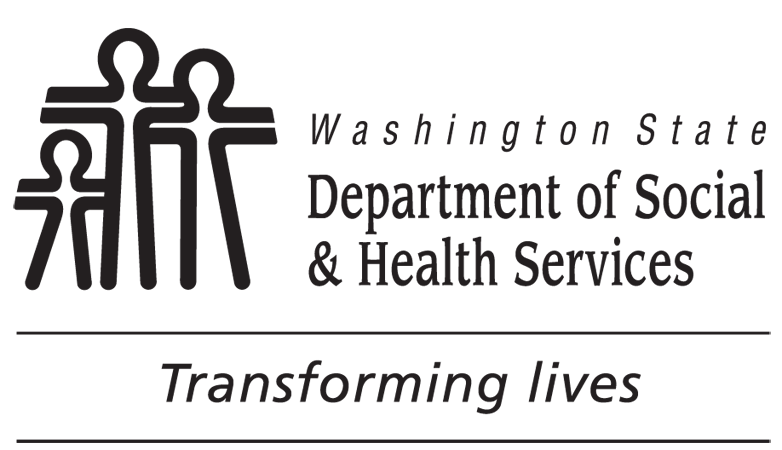 Client Status Change ReportClient Status Change ReportClient Status Change ReportClient Status Change ReportClient Status Change ReportClient Status Change ReportClient Status Change Report1.  CSO NAME1.  CSO NAME2.  ASSESSMENT ENTITY (INCLUDING COUNTY)2.  ASSESSMENT ENTITY (INCLUDING COUNTY)2.  ASSESSMENT ENTITY (INCLUDING COUNTY)2.  ASSESSMENT ENTITY (INCLUDING COUNTY)2.  ASSESSMENT ENTITY (INCLUDING COUNTY)2.  ASSESSMENT ENTITY (INCLUDING COUNTY)2.  ASSESSMENT ENTITY (INCLUDING COUNTY)3.		  Initial	  Update3.		  Initial	  Update4.  DATE FORM COMPLETED4.  DATE FORM COMPLETEDA.  Identifying InformationA.  Identifying InformationA.  Identifying InformationA.  Identifying InformationA.  Identifying InformationA.  Identifying InformationA.  Identifying InformationA.  Identifying InformationA.  Identifying InformationA.  Identifying InformationA.  Identifying Information1.  CLIENT NAME (LAST, FIRST, MI)1.  CLIENT NAME (LAST, FIRST, MI)1.  CLIENT NAME (LAST, FIRST, MI)1.  CLIENT NAME (LAST, FIRST, MI)1.  CLIENT NAME (LAST, FIRST, MI)2.  DATE OF BIRTH2.  DATE OF BIRTH2.  DATE OF BIRTH2.  DATE OF BIRTH3.  SOCIAL SECURITY NUMBER3.  SOCIAL SECURITY NUMBER4.  ACES CLIENT NUMBER4.  ACES CLIENT NUMBER4.  ACES CLIENT NUMBER5.  CSO APPLICATION DATE5.  CSO APPLICATION DATE6.  TREATMENT PRIORITY6.  TREATMENT PRIORITY6.  TREATMENT PRIORITY6.  TREATMENT PRIORITY7.  ASSESSMENT DATE7.  ASSESSMENT DATEB.  Assistance Program Type:   ABD / HEN    TANF    SSI    PWA    Other:       	B.  Assistance Program Type:   ABD / HEN    TANF    SSI    PWA    Other:       	B.  Assistance Program Type:   ABD / HEN    TANF    SSI    PWA    Other:       	B.  Assistance Program Type:   ABD / HEN    TANF    SSI    PWA    Other:       	B.  Assistance Program Type:   ABD / HEN    TANF    SSI    PWA    Other:       	B.  Assistance Program Type:   ABD / HEN    TANF    SSI    PWA    Other:       	B.  Assistance Program Type:   ABD / HEN    TANF    SSI    PWA    Other:       	B.  Assistance Program Type:   ABD / HEN    TANF    SSI    PWA    Other:       	B.  Assistance Program Type:   ABD / HEN    TANF    SSI    PWA    Other:       	B.  Assistance Program Type:   ABD / HEN    TANF    SSI    PWA    Other:       	B.  Assistance Program Type:   ABD / HEN    TANF    SSI    PWA    Other:       	1.  BEGINNING DATE1.  BEGINNING DATE1.  BEGINNING DATE1.  BEGINNING DATE2.  ENDING DATE2.  ENDING DATE2.  ENDING DATE2.  ENDING DATE3.  MODALITY 3.  MODALITY 3.  MODALITY 4.  AGENCY NAME4.  AGENCY NAME4.  AGENCY NAME4.  AGENCY NAMEMAILING ADDRESSMAILING ADDRESSMAILING ADDRESSMAILING ADDRESSCITYCITYZIP CODE5.  COMMENTS5.  COMMENTS5.  COMMENTS5.  COMMENTS5.  COMMENTS5.  COMMENTS5.  COMMENTS5.  COMMENTS5.  COMMENTS5.  COMMENTS5.  COMMENTS1.  BEGINNING DATE1.  BEGINNING DATE1.  BEGINNING DATE1.  BEGINNING DATE2.  ENDING DATE2.  ENDING DATE2.  ENDING DATE2.  ENDING DATE3.  MODALITY 3.  MODALITY 3.  MODALITY 4.  AGENCY NAME4.  AGENCY NAME4.  AGENCY NAME4.  AGENCY NAMEMAILING ADDRESSMAILING ADDRESSMAILING ADDRESSMAILING ADDRESSCITYCITYZIP CODE5.  COMMENTS5.  COMMENTS5.  COMMENTS5.  COMMENTS5.  COMMENTS5.  COMMENTS5.  COMMENTS5.  COMMENTS5.  COMMENTS5.  COMMENTS5.  COMMENTS1.  BEGINNING DATE1.  BEGINNING DATE1.  BEGINNING DATE1.  BEGINNING DATE2.  ENDING DATE2.  ENDING DATE2.  ENDING DATE2.  ENDING DATE3.  MODALITY 3.  MODALITY 3.  MODALITY 4.  AGENCY NAME4.  AGENCY NAME4.  AGENCY NAME4.  AGENCY NAMEMAILING ADDRESSMAILING ADDRESSMAILING ADDRESSMAILING ADDRESSCITYCITYZIP CODE5.  COMMENTS5.  COMMENTS5.  COMMENTS5.  COMMENTS5.  COMMENTS5.  COMMENTS5.  COMMENTS5.  COMMENTS5.  COMMENTS5.  COMMENTS5.  COMMENTS1.  BEGINNING DATE1.  BEGINNING DATE1.  BEGINNING DATE1.  BEGINNING DATE2.  ENDING DATE2.  ENDING DATE2.  ENDING DATE2.  ENDING DATE3.  MODALITY 3.  MODALITY 3.  MODALITY 4.  AGENCY NAME4.  AGENCY NAME4.  AGENCY NAME4.  AGENCY NAMEMAILING ADDRESSMAILING ADDRESSMAILING ADDRESSMAILING ADDRESSCITYCITYZIP CODE5.  COMMENTS5.  COMMENTS5.  COMMENTS5.  COMMENTS5.  COMMENTS5.  COMMENTS5.  COMMENTS5.  COMMENTS5.  COMMENTS5.  COMMENTS5.  COMMENTSC.  Assessment Center Closing File C.  Assessment Center Closing File C.  Assessment Center Closing File C.  Assessment Center Closing File C.  Assessment Center Closing File C.  Assessment Center Closing File C.  Assessment Center Closing File C.  Assessment Center Closing File C.  Assessment Center Closing File C.  Assessment Center Closing File C.  Assessment Center Closing File 1.  CLOSURE DATE2.  CLOSURE REASON (CHECK ONE BOX ONLY)  Client died	  Incarcerated	  Rules violation/non-compliance  Completed treatment	  Moved	  Transferred to different facility  Funds exhausted	  No contact/abort	  Withdrew against program advice  Inappropriate admission	  Not amenable to treatment	  Withdrew with program advice2.  CLOSURE REASON (CHECK ONE BOX ONLY)  Client died	  Incarcerated	  Rules violation/non-compliance  Completed treatment	  Moved	  Transferred to different facility  Funds exhausted	  No contact/abort	  Withdrew against program advice  Inappropriate admission	  Not amenable to treatment	  Withdrew with program advice2.  CLOSURE REASON (CHECK ONE BOX ONLY)  Client died	  Incarcerated	  Rules violation/non-compliance  Completed treatment	  Moved	  Transferred to different facility  Funds exhausted	  No contact/abort	  Withdrew against program advice  Inappropriate admission	  Not amenable to treatment	  Withdrew with program advice2.  CLOSURE REASON (CHECK ONE BOX ONLY)  Client died	  Incarcerated	  Rules violation/non-compliance  Completed treatment	  Moved	  Transferred to different facility  Funds exhausted	  No contact/abort	  Withdrew against program advice  Inappropriate admission	  Not amenable to treatment	  Withdrew with program advice2.  CLOSURE REASON (CHECK ONE BOX ONLY)  Client died	  Incarcerated	  Rules violation/non-compliance  Completed treatment	  Moved	  Transferred to different facility  Funds exhausted	  No contact/abort	  Withdrew against program advice  Inappropriate admission	  Not amenable to treatment	  Withdrew with program advice2.  CLOSURE REASON (CHECK ONE BOX ONLY)  Client died	  Incarcerated	  Rules violation/non-compliance  Completed treatment	  Moved	  Transferred to different facility  Funds exhausted	  No contact/abort	  Withdrew against program advice  Inappropriate admission	  Not amenable to treatment	  Withdrew with program advice2.  CLOSURE REASON (CHECK ONE BOX ONLY)  Client died	  Incarcerated	  Rules violation/non-compliance  Completed treatment	  Moved	  Transferred to different facility  Funds exhausted	  No contact/abort	  Withdrew against program advice  Inappropriate admission	  Not amenable to treatment	  Withdrew with program advice2.  CLOSURE REASON (CHECK ONE BOX ONLY)  Client died	  Incarcerated	  Rules violation/non-compliance  Completed treatment	  Moved	  Transferred to different facility  Funds exhausted	  No contact/abort	  Withdrew against program advice  Inappropriate admission	  Not amenable to treatment	  Withdrew with program advice2.  CLOSURE REASON (CHECK ONE BOX ONLY)  Client died	  Incarcerated	  Rules violation/non-compliance  Completed treatment	  Moved	  Transferred to different facility  Funds exhausted	  No contact/abort	  Withdrew against program advice  Inappropriate admission	  Not amenable to treatment	  Withdrew with program advice2.  CLOSURE REASON (CHECK ONE BOX ONLY)  Client died	  Incarcerated	  Rules violation/non-compliance  Completed treatment	  Moved	  Transferred to different facility  Funds exhausted	  No contact/abort	  Withdrew against program advice  Inappropriate admission	  Not amenable to treatment	  Withdrew with program adviceD.  CommentsD.  CommentsD.  CommentsD.  CommentsD.  CommentsD.  CommentsD.  CommentsD.  CommentsD.  CommentsD.  CommentsD.  CommentsE.  Assessment CounselorE.  Assessment CounselorE.  Assessment CounselorE.  Assessment CounselorE.  Assessment CounselorE.  Assessment CounselorE.  Assessment CounselorE.  Assessment CounselorE.  Assessment CounselorE.  Assessment CounselorE.  Assessment Counselor1.  NAME1.  NAME1.  NAME1.  NAME1.  NAME1.  NAME2.  TELEPHONE NUMBER(     )     2.  TELEPHONE NUMBER(     )     2.  TELEPHONE NUMBER(     )     2.  TELEPHONE NUMBER(     )     2.  TELEPHONE NUMBER(     )     